430PBOX-430016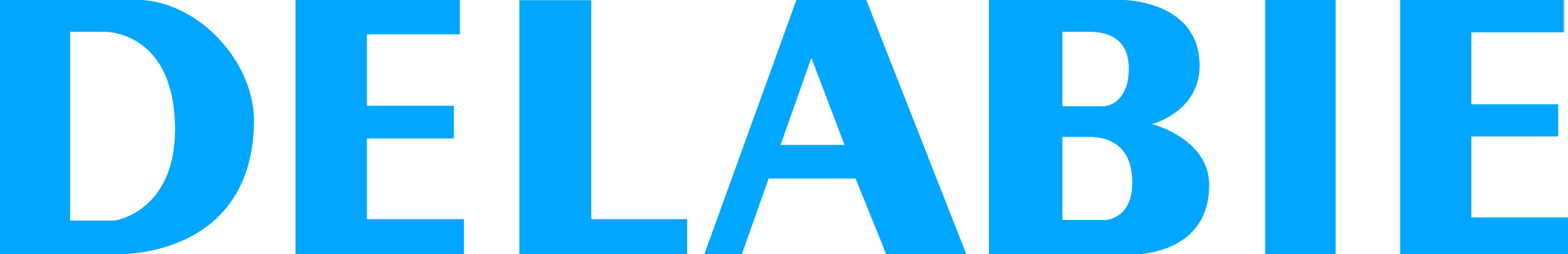 TEMPOMATIC 4 urinoirkraanReferentie: 430PBOX-430016 Beschrijving voor lastenboekElektronische waterdichte inbouwkraan voor individueel urinoir: Stroomtoevoer via 123 Lithium 6 V batterijen. Glanzend gepolijste RVS plaat 145 x 145 met geïntegreerde elektronica. Waterdichte inbouwdoos: - Kraag met dichtingsring. - Hydraulische aansluiting langs de buitenkant en onderhoud langs de voorkant. - Flexibele installatie (rails, volle muur, paneel). - Geschikt voor muren van 10 tot 120 mm (rekening houdend met de minimum inbouwdiepte van 83 mm). - Aansluitbaar op elk type leidingsysteem. - Stopkraan en debietregeling, filter en elektroventiel geïntegreerd en toegankelijk langs de voorkant. - TEMPOMATIC 4 kraan F1/2" bestand tegen grijs water en zeewater. - Levering in 2 sets: veilige spoeling van het waternet zonder gevoelige onderdelen. Schokbestendige aanwezigheidsdetectie met infrarood technologie. Activatie na 10 sec aanwezigheid. 3 programma's (spoelvolume regelbaar afhankelijk van het type urinoir). Massamodus (exclusiviteit DELABIE) : - Korte spoeling na elke gebruiker. - Volledige spoeling aan het einde van een piekperiode. Hygiënische periodieke spoeling, elke 12 h, 24 h (of Off), na het laatste gebruik, voorkomt leegstand van de hevel. Debiet ingesteld op 0,15 l/sec bij 3 bar, aanpasbaar. Aansluiting met toevoerdichting Ø 35 (voor standaard urinoirs) of met messing koppeling 1/2" (voor urinoirs met toevoer via flexibel). Te combineren met de spoelpijp 752430 of 757430. 